16.10.2017 в администрации Нытвенского городского поселения состоялось вручение благодарственного письма – Эфендиеву Э.АО,  за добросовестную организацию работы по обеспечению перевозки пассажиров в микрорайон Усть-Нытва.С ходатайством  о награждении обратились жители микрорайона Усть-Нытва.Так же Эфендиеву Э.АО. была вручена почетная грамота от ТОС Усть-Нытва.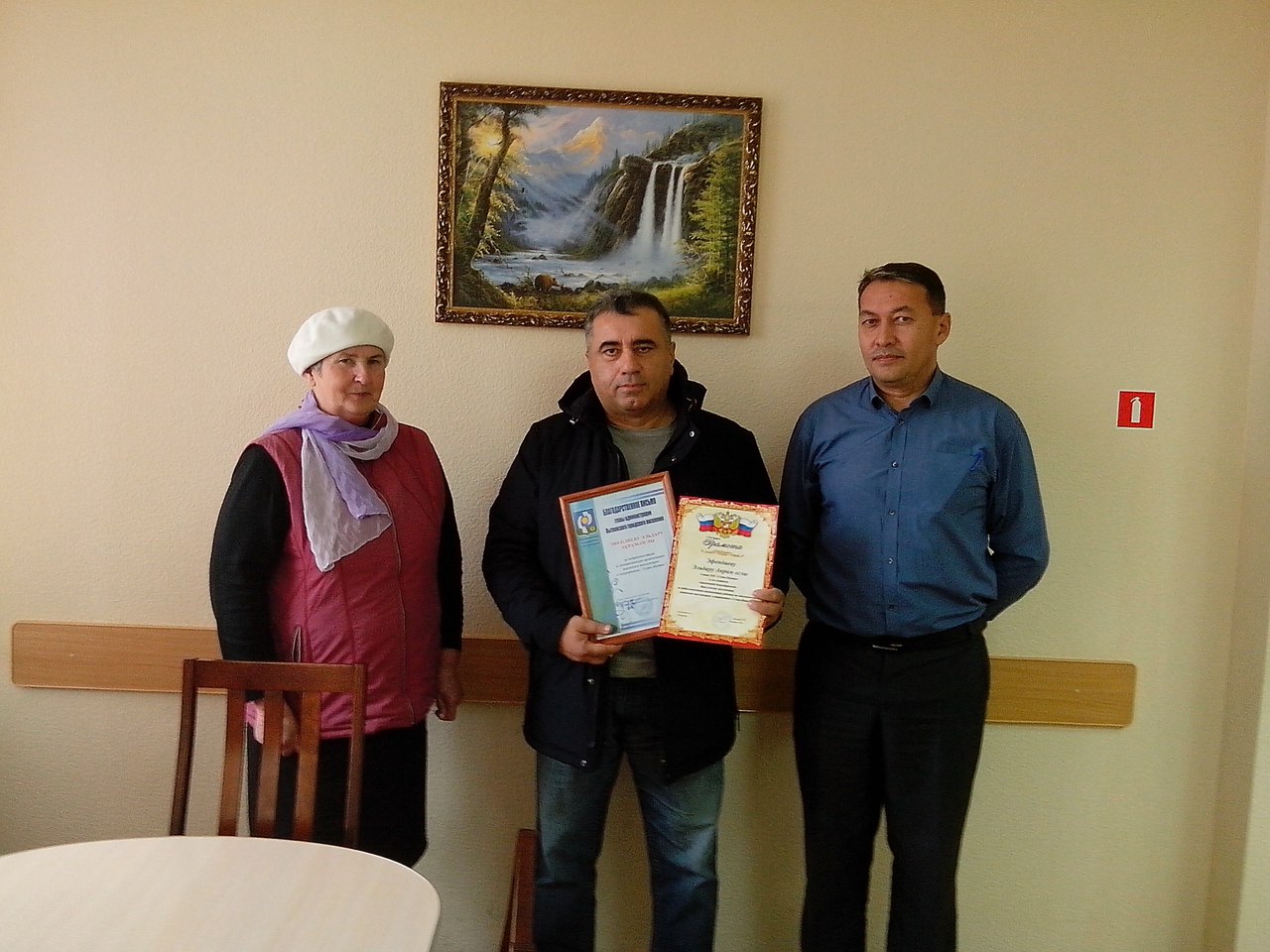 